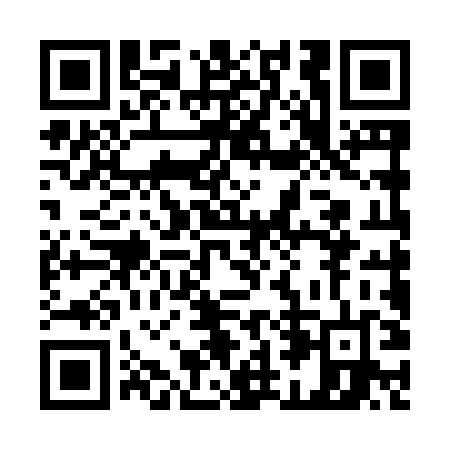 Ramadan times for Curyn, PolandMon 11 Mar 2024 - Wed 10 Apr 2024High Latitude Method: Angle Based RulePrayer Calculation Method: Muslim World LeagueAsar Calculation Method: HanafiPrayer times provided by https://www.salahtimes.comDateDayFajrSuhurSunriseDhuhrAsrIftarMaghribIsha11Mon3:573:575:5011:373:295:255:257:1112Tue3:553:555:4711:373:315:275:277:1313Wed3:523:525:4511:363:325:295:297:1514Thu3:503:505:4311:363:345:315:317:1715Fri3:473:475:4111:363:355:325:327:1916Sat3:453:455:3811:363:375:345:347:2117Sun3:423:425:3611:353:385:365:367:2318Mon3:403:405:3411:353:395:375:377:2519Tue3:373:375:3111:353:415:395:397:2720Wed3:353:355:2911:343:425:415:417:2921Thu3:323:325:2711:343:445:435:437:3122Fri3:293:295:2411:343:455:445:447:3323Sat3:273:275:2211:343:465:465:467:3524Sun3:243:245:2011:333:485:485:487:3725Mon3:213:215:1711:333:495:495:497:3926Tue3:183:185:1511:333:505:515:517:4127Wed3:163:165:1311:323:515:535:537:4328Thu3:133:135:1111:323:535:555:557:4529Fri3:103:105:0811:323:545:565:567:4730Sat3:073:075:0611:313:555:585:587:4931Sun4:054:056:0412:314:577:007:008:521Mon4:024:026:0112:314:587:017:018:542Tue3:593:595:5912:314:597:037:038:563Wed3:563:565:5712:305:007:057:058:584Thu3:533:535:5512:305:017:067:069:005Fri3:503:505:5212:305:037:087:089:036Sat3:473:475:5012:295:047:107:109:057Sun3:443:445:4812:295:057:127:129:078Mon3:413:415:4612:295:067:137:139:109Tue3:383:385:4312:295:077:157:159:1210Wed3:353:355:4112:285:097:177:179:15